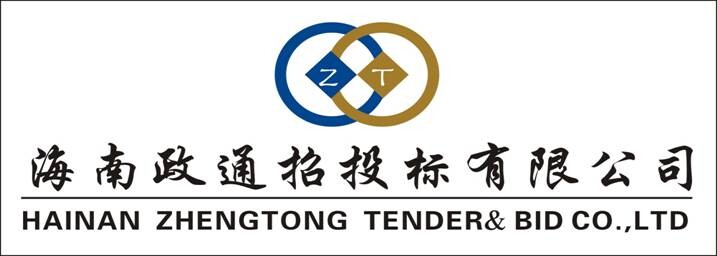 海科院信息管理系统建设询价文件采 购 人：海南省海洋与渔业科学院（海南省海洋开发规划设计研究院）项目名称：海科院信息管理系统建设项目编号：HNZT2018-139代理机构：海南政通招投标有限公司2018年05月目   录第一章询价函	2第二章报价人须知	4第三章用户需求书	12一、项目概况	12二、采购清单	12三、产品规格、技术参数要求	错误！未定义书签。四、其他要求	错误！未定义书签。第四章	合同条款（参考）	14第五章报价文件内容和格式	17第六章评标细则	25附表1：初步审查表	27第一章询价函受海南省海洋与渔业科学院（海南省海洋开发规划设计研究院） 的委托，我公司将对海科院信息管理系统建设 项目组织询价采购。欢迎国内有供货能力且符合条件的供应商参与，有关事项如下：一、项目概况1、项目名称：海科院信息管理系统建设2、项目编号：HNZT2018-1393、用    途：办公4、采购预算：27.5万元5、本项目分包情况：一批不分包6、采购内容及技术要求：海科院信息管理系统建设，具体要求详见“用户需求书 ”供应商资格要求（必须具备以下条件并在报价文件中提供相关资格证明材料）符合《政府采购法》第二十二条的规定：1）在中华人民共和国注册，具有独立承担民事责任的能力；（提供有效的企业营业执照副本、税务登记证副本、组织机构代码证副本（复印件）或三证合一的有效企业营业执照副本（复印件））2）具有良好的商业信誉和健全的财务会计制度（提供2017年度企业财务报表复印件）；        3）具有依法缴纳税收和社会保障资金的良好记录（提供2017年至今任意3个月的依法缴纳税收证明和缴纳社保证明复印件）；4）参加本次采购近三年内（成立不足三年的从成立之日起算），在经营活动中没有重大违法记录（提供声明函原件）；5）本项目不接受联合体投标。三、询价文件的获取时间： 2018年5月21日至2018年5月23日（工作日，上午09:00~11:00，下午15:00~17:00）；地点：海口市蓝天路西12号世纪港B901室；方式：现场报名。报名时需提交的材料：法定代表人授权委托书（原件）、法定代表人身份证、授权人身份证和资格要求中的各项证明材料。（以上所提供的材料均需现场核查原件，收加盖公章复印件，否则不予受理。提供虚假材料的，报上级主管部门审查）售价：人民币200元/套（售后不退）。四、报价截止时间、开标时间及地点1、递交报价文件时间：2018年5月30日10时~00时；2、报价截止时间：2018年5月30日10:00时；3、开标时间：2018年5月30日10:00时；4、开标地点：海口市蓝天路西12号世纪港B901室；    5、成交结果请查询：中国海南政府采购网。五、采购人、招标代理机构联系方式采购人：海南省海洋与渔业科学院（海南省海洋开发规划设计研究院）联系人： 尹先生   电话：1868945651招标代理机构：海南政通招投标有限公司地  点：海口市蓝天路西12号世纪港B901室电  话：0898-68592663       传真：0898-68591227  联系人：王工                    电子邮箱：hnztzb@163.com海南政通招投标有限公司2018年05月21日第二章报价人须知一、总则1. 名词解释1.1采购人：海南省海洋与渔业科学院（海南省海洋开发规划设计研究院）1.2招标代理机构：海南政通招投标有限公司1.3 报价人（投标人）：已从招标代理机构购买询价文件并向招标代理机构提交报价文件的供应商。2．适用范围：本询价文件仅适用于招标代理机构组织的本次报价活动。3．合格的报价人3.1 凡有能力按照本询价文件规定的要求交付货物和服务的投标单位均为合格的报价人。3.2 报价人参加本次政府采购活动应当符合《中华人民共和国政府采购法》第二十二条的规定。3.3单位负责人为同一人或者存在直接控股、管理关系的不同供应商，不得参加同一合同项下的政府采购活动。除单一来源采购项目外，为采购项目提供整体设计、规范编制或者项目管理、监理、检测等服务的供应商，不得再参加该采购项目的其他采购活动。3.4如为信息系统采购项目，供应商不得为该整体项目或其中分项目前期工作提供过设计、编制、管理等服务的法人及附属单位。3.5询价文件中未明确规定允许进口产品参加的，均视为拒绝进口产品参加。（进口产品是指通过中国海关报关验放进入中国境内且产自关境外的产品）3.6如允许联合投标时（第一章的“供应商资格要求”），联合体各方之间应当签订共同投标协议，明确约定联合体各方承担的工作和相应的责任，并将共同投标协议连同投标文件一并提交。联合体各方签订共同投标协议后，不得再以自己名义单独在同一项目中投标，也不得组成新的联合体参加同一项目投标。联合体中至少有一方完全满足报价人资格要求的特定条件。联合投标时，联合体内最多允许有两家单位。3.7报价人应遵守中华人民共和国的有关法律、法规。4．报价费用无论招标报价过程中的做法和结果如何，报价人均自行承担所有与参加报价有关的全部费用。5．询价文件的约束力报价人一旦参加本项目报价，即被认为接受了本询价文件中的所有条件和规定。二、询价文件6．询价文件的组成6.l 询价文件由六部分组成，包括：第一章询价函第二章报价人须知第三章 用户需求书第四章 合同条款第五章 报价文件内容和格式第六章评标细则请仔细检查询价文件是否齐全，如有缺漏，请立即与招标代理机构联系解决。6.2 报价人被视为充分熟悉本招标项目所在地的与履行合同有关的各种情况，包括自然环境、气候条件、劳动力及公用设施等，本询价文件不再对上述情况进行描述。6.3 报价人必须详阅询价文件的所有条款、文件及表格格式。报价人若未按询价文件的要求和规范编制、提交报价文件，将有可能导致报价文件被拒绝接受，所造成的负面后果由报价人负责。7．询价文件的澄清7.1报价人在收到询价文件后，若有疑问需要澄清，应于报价截至时间1个工作日前以书面形式（包括书面文字、传真等）向招标代理机构提出，招标代理机构将以书面形式进行答复，同时招标代理机构有权将答复内容（包括所提问题，但不包括问题来源）分发给所有购买了同一询价文件的报价人。8. 询价文件更正和补充8.l 在报价截止时间前，招标代理机构可以书面通知的方式修改询价文件。修改通知作为询价文件的组成部分，对报价人起同等约束作用。8.2 当询价文件与更正公告的内容相互矛盾时，以招标代理机构最后发出的更正公告为准。8.3 为使报价人有足够的时间按询价文件的更正要求修正报价文件，招标代理机构有权决定推迟投标截止日期和开标时间，并将此变更书面通知所有购买了同一询价文件的报价人。三、报价文件9.报价文件的组成按《第五章报价文件内容和格式》中的要求制作符合询价文件的报价文件10．报价9.1报价人应按《第三章用户需求书》的要求报价（不允许漏项）。9.2报价均须以人民币为计算单位。11．投标保证金11.1 投标保证金是参加本项目投标的必要条件，投标保证金为：人民币肆仟元整（￥:4000.00 ）。11.2报价保证金应在2018年5月28日10:00时（北京时间）前从公司账户汇款或转账至以下指定账户，并注明所报价的项目编号及包号（如有），项目分包时请分包分别缴纳。缴纳投标保证金的银行账户：户  名：海南政通招投标有限公司开户行：中国银行股份有限公司海口蓝天西路支行（或美舍河支行）账  户：26626198617611.3 若报价人不按规定提交投标保证金，其报价文件将被拒绝接受。11.4 投标保证金的退还11.4.l 成交人的投标保证金在其与采购人签订了采购合同后，保证金转为招标代理服务费（多还少补）。11.4.2 落标的报价人的投标保证金将在招标代理机构发出成交通知书5个工作日内无息退还。11.4.3退还投标保证金需提交以下材料：退还投标保证金申请函（见附件1）、缴纳投标保证金的凭证。递交形式有：纸质材料、传真、邮件，投标人应在开标后向代理机构提交以上材料。11.5 发生下列情况之一，投标保证金将不予退还：（1）报价人在报价有效期内撤回其报价书的；（2）成交人不按询价文件规定签订合同的；（3）报价人提供虚假材料谋取中标的；（4）与采购人、其它报价人或者其他招标代理机构恶意串通的；（5）向采购人、招标代理机构、评标委员会成员行贿或者提供其他不正当利益的；12．报价文件有效期12.l 报价文件有效期为从开标截止之日起计算的60天，有效期短于此规定的报价文件将被视为无效。12.2 在特殊情况下，招标代理机构可于报价文件有效期满之前，征得报价人同意延长报价文件有效期，要求与答复均应以书面形式进行。报价人可以拒绝接受这一要求而放弃报价。同意这一要求的报价人，无需也不允许修改其报价文件，但须相应延长投标的有效期。受报价文件有效期制约的所有权利和义务均应延长至新的有效期。13．报价文件的数量、签署及形式13.1 报价文件一式叁份，固定装订。其中正本壹份，副本贰份（报价文件封面需注明正副本，按包号分别制作投标文件）。13.2 报价文件须按询价文件的要求执行，每份报价书均须在封面上清楚标明“正本”或“副本”字样，“正本”和“副本”具有同等的法律效力；“正本”和“副本”之间如有差异，以正本为准。13.3 报价文件正本中，文字材料需打印或用不褪色墨水书写。报价文件的正本须经法人代表或授权代表签署和加盖报价人公章。13.4 报价文件不得涂改和增删，如要修改错漏处，必须由同一签署人在修改处签字和盖章。四、报价文件的递交14．报价文件的密封及标记14．l 报价人应将报价文件密封在报价专用袋中（正本一包，副本一包），封口处应加盖骑缝章。封皮上均应写明：致: 海南政通招投标有限公司项目名称：海科院信息管理系统建设项目编号：HNZT2018-139包    号：（如有）报价单位名称、联系人姓名和电话注明：“请勿在开标时间之前启封”14.2报价文件未按上述规定书写标记和密封者，招标代理机构不对报价文件被错放或先期启封负责，并招标代理机构有权拒绝接受。15．报价截止时间15.l 报价人须在报价截止时间前将报价文件送达招标代理机构规定的报价地点。15.2 在报价截止时间后递交的报价文件，招标代理机构将拒绝接受。五、询价与评标16. 询价16.l 招标代理机构按询价文件第一章规定的时间和地点进行询价。采购人代表、招标代理机构有关工作人员参加。政府采购主管部门、监督部门、国家公证机关公证员由其视情况决定是否派代表到现场进行监督。16.2 报价人应委派授权代表参加开标活动，参加开标的代表须持本人身份证件签名报到以证明其出席。未派授权代表或不能证明其授权代表身份的，采购人、招标代理机构对报价文件的处理不承担责任。16.3 询价时，纪检监督人员或报价人代表将查验报价文件密封情况，确认无误后拆封唱标，公布每份报价文件中“报价一览表”的内容，以及招标代理机构认为合适的其他内容，招标代理机构将作开标记录。16.4 若报价文件未密封，招标代理机构将拒绝接受该报价人的报价文件。17.询价小组17.1询价小组（评审专家组）一共3名成员，由从海南省综合评标专家库中随机抽取相关专业的专家和采购人代表组成评标委员会，其中技术、经济等方面的专家（即从海南省综合评标专家库中随机抽取相关专业的专家）不得少于成员总数的2/3。该询价小组独立工作，负责评审所有报价文件并确定成交侯选人。18.询价和评标18.1评标办法见“第六章 评标细则”。18.2关于政策性优惠18.2.1所投分包(如不分包则指本项目)的所有投标产品进入当期节能清单的，其评标价=投标报价*（1-2%）；投标人所投产品满足此规定的，必须提供声明函并提供相关证明文件。 18.2.2所投分包(如不分包则指本项目)的所有投标产品进入当期环保清单的，其评标价=投标报价*（1-1%）；投标人所投产品满足此规定的，必须提供声明函并提供相关证明文件。18.2.3投标人为小型和微型企业（含联合体）的情况：18.2.3.1中小企业的认定标准：1）提供本企业制造的货物、承担的工程或者服务，或者提供其他中小企业制造的货物，不包括提供或使用大型企业注册商标的货物；2）本规定所称中小企业划分标准，是指国务院有关部门根据企业从业人员、营业收入、资产总额等指标制定的中小企业划型标准（工信部联企业〔2011〕300号）；3）小型、微型企业提供有中型企业制造的货物的，视同为中型企业；小型、微型、中型企业提供有大型企业制造的货物的，视同为大型企业。18.2.3.2具体评审价说明：1）投标人为小型或微型企业，其评审价=投标报价*（1-6%）；2）投标人为联合体投标，联合体各方均为小型、微型企业的，联合体视同为小型、微型企业；联合体中有小型或微型企业且联合协议中约定小型、微型企业的协议合同金额占到联合体协议合同总金额30％以上的，其评审价=投标报价*（1-2%）。18.2.3.3 投标人为工信部联企业〔2011〕300号文规定的小型和微型企业（含联合体）的，必须如实填写“中小企业声明函”（内容、格式见财库〔2011〕181号），否则无效。如有虚假骗取政策性优惠，将依法承担相应责任。六、授标及签约19．定标原则19.1询价小组将严格按照询价文件的要求和条件进行评标,根据评标办法推荐出一至三人为成交候选人，并标明排列顺序。采购人将确定排名第一的成交候选人为成交人并向其授予合同。排名第一的成交候选人因不可抗力或者自身原因不能履行合同，或者本文件规定应当提交履约保证金而在规定期限未能提交的，或者是评标委员会出现评标错误，被他人质疑后证实确有其事的，采购人将把合同授予排名第二的成交候选人或重新组织招标，如此类推。19.2 我司将在本项目采购公告发布的同一媒介上公示成交结果。20．成交通知20.l 定标后,招标代理机构应在规定时间内将成交通知书送达成交人。20.2 成交人收到成交通知后，须在规定时间到招标代理机构办理相关手续。20.3 成交通知书将是合同的一个组成部分。21．签订合同21.l 成交人应按成交通知书规定的时间、地点与采购人签订采购合同。21.2 询价文件、成交人的报价文件及评标过程中有关澄清文件均应作为合同附件。22．采购代理服务费22.1本次采购活动采购代理服务费按相关规定（计价格[2002]1980号文、发改价格[2011]534号文）收取，由中标人向招标代理机构支付。23.其它23.1本项目不召开答疑会。附件1：退保证金申请致：海南政通招投标有限公司*****公司为*******项目（项目编号：          ）的投标人，于    年    月   日向你公司缴纳保证金￥              元，该项目已于    年   月   日完成评审工作，现申请退还该投标保证金到以下账户（需与缴纳的账户信息一致）：开 户 名：开户银行：开户账号：联 系 人：              联系电话：附：缴纳投标保证金的凭证复印件申请单位：         （盖章）申请日期：    年   月   日代理公司财务人员填写：第三章用户需求书一、项目概况采购单位: 海南省海洋与渔业科学院（海南省海洋开发规划设计研究院）项目名称：海科院信息管理系统建设项目编号：HNZT2018-139项目预算： 27.5万元项目分包情况： 一批不分包工期（交货期）：合同生效之日起 15个工作日建设（交货）地点：采购人指定二、采购清单注明：带*是必须的。特别说明：1、采用最低评标价法的采购项目，提供相同品牌产品的不同投标人参加同一合同项下投标的，以其中通过资格审查、符合性审查且报价最低的参加评标；报价相同的，由采购人或者采购人委托评标委员会按照招标文件规定的方式确定一个参加评标的投标人，招标文件未规定的采取随机抽取方式确定，其他投标无效。2、非单一产品采购项目，采购人应当根据采购项目技术构成、产品价格比重等合理确定核心产品，并在招标文件中载明。多家投标人提供的核心产品品牌相同的，按前款规定处理。合同条款（参考）合同通用条款部分（略）合同专用条款部分甲方:                             乙方:                             甲乙双方根据      年    月    日                项目（项目编号:      ）招标采购结果及采购文件的要求,经协商一致,同意以下专用条款作为本项目合同条款的补充。当合同条款与专用条款不一致时，以专用条款为准。一、合同标的及金额等二、项目建设进度及地点：1、项目建设进度： 2、地点：采购人指定地点地点（海南省内）。三、付款方式四、违约赔偿五、合同纠纷处理本合同执行过程中发生纠纷，作如下处理（二选一）：1、申请仲裁。仲裁机构为海南仲裁委员会。2、提起诉讼。诉讼地点为采购人所在地。六、合同生效本合同由甲乙双方签字盖章后生效。七、合同鉴证招标代理机构应当在本合同上签章，以证明本合同条款与采购文件、投标文件的相关要求相符并且未对采购货物和技术参数进行实质性修改。八、组成本合同的文件包括：1.合同通用条款和专用条款；2.招标文件、乙方的投标文件和评标时的澄清函（如有）；3.成交通知书；4.甲乙双方商定的其他必要文件。上述合同文件内容互为补充，如有不明确，由甲方负责解释。九、合同备案本合同一式四份，中文书写。甲方、乙方、招标代理机构和政府采购主管部门各1份。甲方：                   （盖章）     乙方：                  （盖章）地址：                                 地址：                           法定（或授权）代表人：                 法定（或授权）代表人：                    年   月    日                           年   月    日招标代理机构声明：本合同标的经招标代理机构依法定程序采购，合同主要条款内容与招投标文件的内容一致。招标代理机构：                      （盖章）经办人：              年   月    日第五章报价文件内容和格式   一、报价文件的封面：以下为参考格式，报价人可自行排版，但必须包含下述参考格式中的内容。项目名称：             项目编号：             包    号：             （如有分包）报 价 文 件【正本/副本】报价人名称（公章）：                     法定代表人或授权代表签字：              报价日期：       年   月   日二、报价文件的格式、内容请报价人参考以下文件要求的格式、内容制作报价文件，并按以下顺序编制目录及页码。 报价函（表1）；开标一览表（表2）；报价明细表（表3）投标保证金证明单据法定代表人证明书（表4）授权委托书（表5）投标人简介：如简要历史、既往同类项目的完成情况、投标人技术能力简要介绍（字数控制在二页纸以内）供应商资格证明文件：见第一章报价人资格要求产品规格、技术参数响应表（表6）产品详细介绍及项目方案（由供应商根据自身实际情况并结合“用户需求书”中的各项基本要求进行响应，格式自拟）报价人认为需提供的其他材料 三、注意事项1、所提供的相关资料必须真实、一旦发现提供弄虚作假的证明材料，则取消中标资格，并按骗取中标行为通报给主管部门进行处罚。2、投标文件正本需每页加盖公章（并加盖封面和骑缝章），副本可以是已签字盖章好的正本复印件（并加盖封面和骑缝章）。表1、报价函致：海南政通招投标有限公司 ：根据贵单位项目编号为HNZT2018-139的报价邀请函，正式授权下述签字人             （姓名和职务）代表报价人        （报价单位名称），提交报价书正本一式壹份，副本一式贰份。根据此函，我们宣布同意如下：1、我方接受询价文件的所有的条款和规定。2、我方同意按照询价文件第一章“报价人须知”的规定，本报价文件的有效期为从报价截止日期起计算的六十天，在此期间，本报价文件将始终对我方具有约束力，并可随时被接受。3、我们同意提供贵单位要求的有关本次报价的所有资料或证据。4、我方完全理解贵方不一定要接受最低报价的报价，即最低报价不是成交的保证。5、如果我方成交，我们将根据招标文件的规定严格履行自己的责任和义务。6、如果我方成交，我方将支付本次询价的服务费。        报价人名称：              （公章）        地址：                               邮编：                  电话：              传真：                     开户行：                                          账  户：                                          授权代表签字：               职务：                          日期：                  表2、开标一览表项目名称：海科院信息管理系统建设  招标编号：HNZT2018-139                           金额单位：元报价人全称：（盖章）       授权代表（签字）：日期：注: 1、本项目投标总报价包括全部货物、服务的价格及相关税费、运输到指定地点的装运费用、安装调试、培训、售后服务等其他有关的所有费用；2、报价一览表格式不得自行改动。3、不接受超出采购预算的报价。表3、报价明细表项目名称：海科院信息管理系统建设                        招标编号：HNZT2018-139 报价人全称：（盖章）       授权代表（签字）：日期：注：(1)此表为表样，行数可自行添加，但表式不变；(2) 本项目投标总报价包括全部货物、服务的价格及相关税费、运输到指定地点的装运费用、安装调试、培训、售后服务等其他有关的所有费用。相关安装调试费用、质保及人员培训、后续服务及其他所有费用由投标人自行计算填列。(3)总价=单价*数量，数量由投标人自行计算并填列；(4)本表中“报价总计”数应当等于“开标一览表”中“投标总报价”数。表4、法定代表人证明书投标人名称：                                 单位性质：                                   地址：                                      成立时间：        年    月    日经营期限：                                 姓名：           性别：        年龄：    职务：       _系                                （投标人名称）的法定代表人。特此证明。附：法定代表人身份证复印件法定代表人：                  （签字或盖章）：投标人：                      （盖单位章）        年    月     日表5、授权委托书致：海南政通招投标有限公司 ：本授权书声明：委托人：                                            地  址：                      法定代表人：          受托人：姓名       性别：     出生日期：     年   月   日所在单位：                            职务：           身 份 证：                联系方式:                    兹委托受托人               代表我方参加海南政通招投标有限公司 组织的海科院信息管理系统建设项目（项目编号为：HNZT2018-139）的政府采购活动，并授权其全权办理以下事宜：1、参加报价活动；2、出席询价会议；3、签订与成交事宜有关的合同；4、负责合同的履行、服务以及在合同履行过程中有关事宜的洽谈和处理。受托人在办理上述事宜过程中以其自己的名义所签署的所有文件我方均予以承认。受托人无转委托权。委托期限：至上述事宜处理完毕止。委托单位（公章）:                                          法定代表人（签字或盖章）:                                          受托人（签名）:         年     月     日表6、产品规格、技术参数响应表项目名称：招标编号：说明：投标人必须仔细阅读招标文件中所有“用户需求书”中的技术规范条款和相关功能要求，并对所有技术规范和功能偏离的条目列入下表，未列入下表的视作投标人不响应；带*、▲或★的指标列入下表时，必须在指标前面保留*、▲或★。投标人必须根据所投产品的实际情况如实填写，评委会如发现有虚假描述的，该投标文件作废标处理。报价人全称（公章）：授权代表（签字）：日期：注：1、此表为表样，行数可自行添加，但表式不变。	2、投标人根据系统方案添加的设备、材料等也请列出。3、请在“用户需求书”中列出所投设备/项目的详细技术参数情况。4、是否偏离用符号“+、=、-”分别表示正偏离、完全响应、负偏离，必须逐次对应响应。第六章评标细则一、评审原则评审基本原则：评审工作应依据《中华人民共和国政府采购法》以及国家和地方政府采购的有关规定，遵循“公开、公平、公正、择优、诚实信用”的原则。本次评审是以采购文件和报价文件为依据，按公正、科学、客观、平等竞争的要求，评审小组从质量和服务均能满足采购文件实质性响应要求的供应商中，按照最后有效报价由低到高的顺序提出3名（含）以上成交候选人。所有人员应遵守《中华人民共和国政府采购法》以及国家和地方政府采购的有关规定，严格保密，确保采购工作公平、公正，任何单位和个人不得无理干预评审小组的正常工作。二、评审程序1、初步评审进入评审程序后，询价小组先对报价人的报价文件进行初步评审。询价小组将根据评审办法的规定和初步审查表的内容，对报价文件进行初步评审。出现下列情况的报价文件将被认定为不满足采购需求而不能通过初步审查：报价人未提交报价保证金或金额不足、出具的证明不按采购文件要求的；资格证明文件不全的，例如代理报价人未提供有效的制造商为本次采购而出具的授权书；报价文件无法人代表签字，或签字人无有效的法人代表授权书的；报价文件有效期不足的；非固定价格投标的；不满足技术规格书中关键参数和超出偏差范围的；不满足采购文件规定的其它条件的。初步评审采用“一项否决”的原则，只有全部符合要求的才能通过初步评审。未通过初步评审的报价人不能进入下一阶段的评审。通过初步评审的报价人不足三家，则本次采购失败。2、推荐成交候选人有效报价是指通过文件初步评审的报价人报价（经价格核对后的评审价格），且不超过采购人的预算。采用最低评标价法的，如果有效报价达到3家或以上，询价小组从质量和服务均能满足采购文件实质性响应要求的供应商中，按照最后有效报价由低到高的顺序提出3名（含）以上成交候选人。报价相同的，按技术综合指标优劣顺序排列；报价及技术指标相同的，按商务综合指标优劣顺序排列；如以上情况不能确认评审结果排列顺序的，询价小组可根据报价人综合情况予以授标建议。三、报价的核对价格核准：询价小组对资格审查合格供应商的报价进行复核，看其是否有计算错误，如有则按供应商须知有关规定修正或澄清。（1）报价文件中开标一览表内容与报价文件中相应内容不一致的，以开标一览表为准；（2）大写金额和小写金额不一致的，以大写金额为准；（3）单价金额小数点或者百分比有明显错位的，以开标一览表的总价为准，并修改单价；（4）总价金额与按单价汇总金额不一致的，以单价金额计算结果为准。同时出现两种以上不一致的，按照前款规定的顺序修正。修正后的报价经报价人确认后产生约束力，报价人不确认的，其报价无效。2、价格扣除：符合第一章报价人须知18.2政策优惠条件的，给予相应的价格扣除。3、价格评审：资格审查合格且经修正及价格扣除后的最终价格即为评审价格。4、询价小组认为报价人的报价明显低于其他通过初步审查报价人的报价，有可能影响产品质量或者不能诚信履约的，应当要求其在报价现场合理的时间内提供书面说明，必要时提交相关证明材料；报价人不能证明其报价合理性的，询价小组应当将其作为无效报价处理。附表1：初步审查表采购单位：海南省海洋与渔业科学院（海南省海洋开发规划设计研究院）                 项目编号：HNZT2018-139项目名称：海科院信息管理系统建设                   日期：     年   月  日1、在表中的各项只需填写“√/通过”或“×/不通过”。2、在结论中按“一项否决”的原则，只有全部是√/通过的，填写“合格”；只要其中有一项是×/不通过的，填写“不合格”。3、结论是合格的，才能进入下一轮；不合格的被淘汰。附表2：                     澄清、说明、补正事项注：1、评标小组可以书面要求投标人对投标文件中含义不明确、对同类问题表述不一致或者有明显文字和计算错误的内容作必要的澄清、说明或者纠正。澄清、说明或者补正应以书面方式进行并不得超过投标文件的范围或者改变投标文件的实质性内容。  2、投标文件中的大写金额和小写金额不一致的，以大写金额为准；对不同文字文本投标文件的解释发生异议的，以中文文本为准。3、投标人拒不按照要求对投标文件进行澄清、说明或者补正的，评标委员会认定其为不合格投标人。【末页】审核内容审核情况备注是否为中标(成交)单位□是   □否项目负责人：保证金是否转为代理费□是   □否代理费：             元（多退少补）应退还金额             元退还日期： 经办人：序号主要项技术规格1CPU4颗Xeon E7 8867v4处理器 共计*72核144线程，*频率2.8Ghz, 基频2.4GHz，180MB三级缓存，*全速计算温度低于80度2芯片组intel C602J+PCH3内存 *256GB DDR4 2400 Reg ECC4显卡*Nvidia Quadro P4000 8GB5系统盘*2TB SSD（1GB缓存）并行存储*28TB容量存储组成：8块4TB SATA企业级，RAID5，1GB缓存接口：Pcie 8x 3.0接口*连续读写带宽1.5GB/s,*硬盘温度低于45度6光驱DVD刻录7平台编号：UltraLAB S42GDT01PCS*机箱结构：双塔式，深度658mm，宽度478mm，高度674mm电源：1700w，白金级92%能率，220v交流输入*硬盘位：16个3.5”+2个5.25”PCI插槽：2个PCIE16x 3.0， 2个PCIE 8x 3.0输出口：2个万兆以太端口，7个USB 2.0口（前置4个，后置3个）8输入设备键盘：104键、有线、USB口，鼠标：1000dpi精度、光电、有线、USB口9输出设备32”图显分辨率2560*1440，亮度250cd/m2,10亿色彩，可升降转向10配套配件静音系统、整机加速装置(自动超频、低延迟加速)、存储扩展、和显示扩展等其他配件11操作系统支持Windows Server 2008/2012/2016企业版支持 Linux全系列（Redhat、Ubuntu、Centos等）支持虚拟、私有云、共享图形服务系统12噪音控制*全核运算状态下，机器噪音控制在45分贝以内；达到办公环境静音要求序号建设项目（设备）技术指标单价数量合计备注123…合同总额合同总额（小写）（小写）（小写）（小写）（小写）合同总额合同总额（大写）（大写）（大写）（大写）（大写）本项目投标总报价（大小写一致）（小写）：本项目投标总报价（大小写一致）（大写）：工期（交货期）建设（交货）地点采购人指定序号采购品目名称品牌型号、规格原产地及制造厂名单位数量单价总价交货期123交货地点：用户指定；报价总计：（小写）￥              元 ；（大写）人民币                       。交货地点：用户指定；报价总计：（小写）￥              元 ；（大写）人民币                       。交货地点：用户指定；报价总计：（小写）￥              元 ；（大写）人民币                       。交货地点：用户指定；报价总计：（小写）￥              元 ；（大写）人民币                       。交货地点：用户指定；报价总计：（小写）￥              元 ；（大写）人民币                       。交货地点：用户指定；报价总计：（小写）￥              元 ；（大写）人民币                       。交货地点：用户指定；报价总计：（小写）￥              元 ；（大写）人民币                       。交货地点：用户指定；报价总计：（小写）￥              元 ；（大写）人民币                       。交货地点：用户指定；报价总计：（小写）￥              元 ；（大写）人民币                       。序号采购品目/内容原技术规范主要条款描述报价人技术规范描述偏离情况说明（＋/-/=）相关证明材料的页码索引（如有）1234序号审查项目评议内容（无效投标认定条件）投标人投标人投标人序号审查项目评议内容（无效投标认定条件）1#2#3#1投标人的资格是否符合询价文件第一章投标人资格要求2投标文件的有效性是否符合询价文件的式样和签署要求且内容完整无缺漏3保证金是否按要求提交保证金证明的4投标有效期是否满足询价文件要求（60天）5投标报价投标报价是否满足询价文件要求（报价有效、不漏项、不超出采购预算）6实质性响应是否满足或优于用户需求，无负偏离的7交货期（工期）是否符合询价文件要求8其它无其他无效投标认定条件结论结论结论序号投标人询价文件中需要澄清的对投标文件中含义不明确的对同类问题表述不一致明显文字和计算错误的结论123